Тема  : Техніки малювання. Закріплення.Розглянути. Якщо в нас намальований кружечок,або пляма,на що ми  її перетворимо?Пофантазуйте.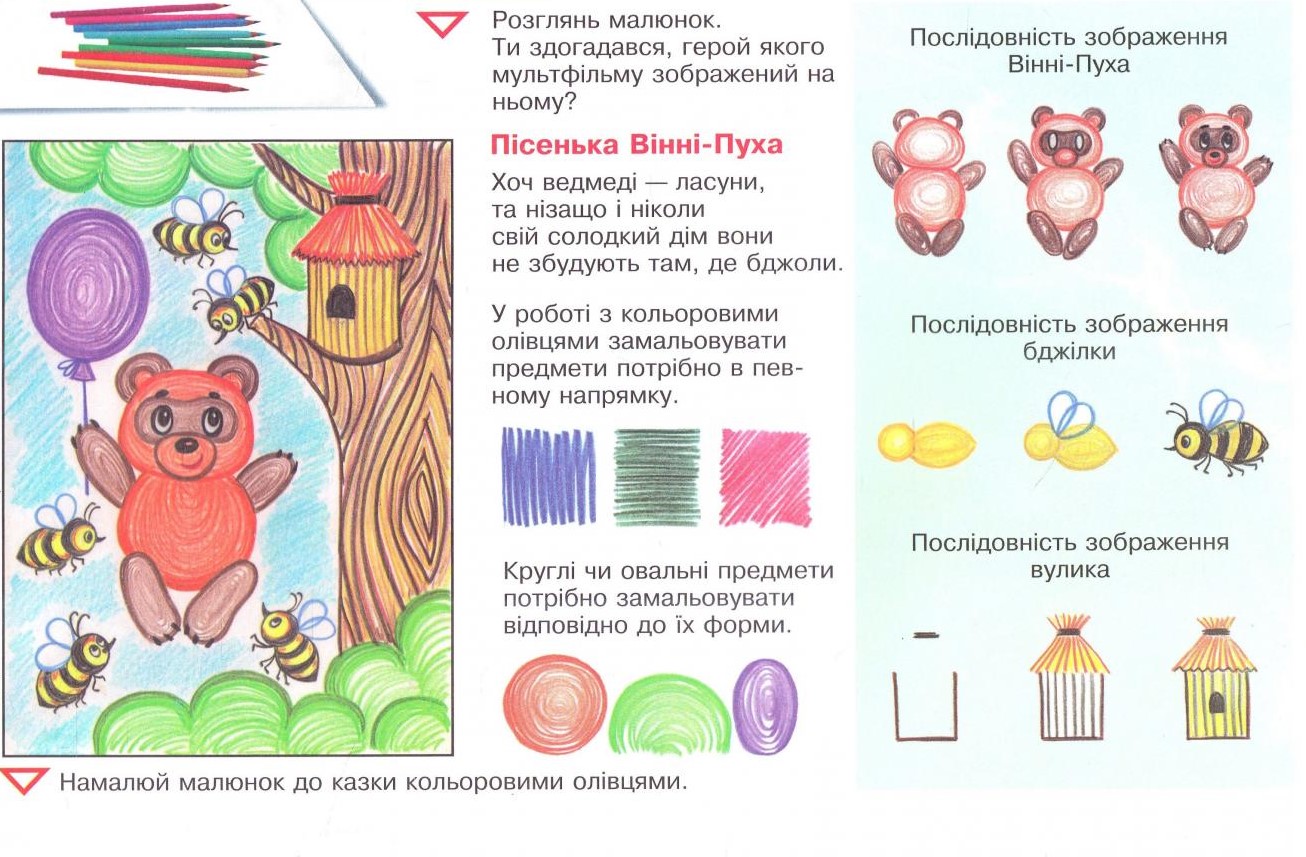 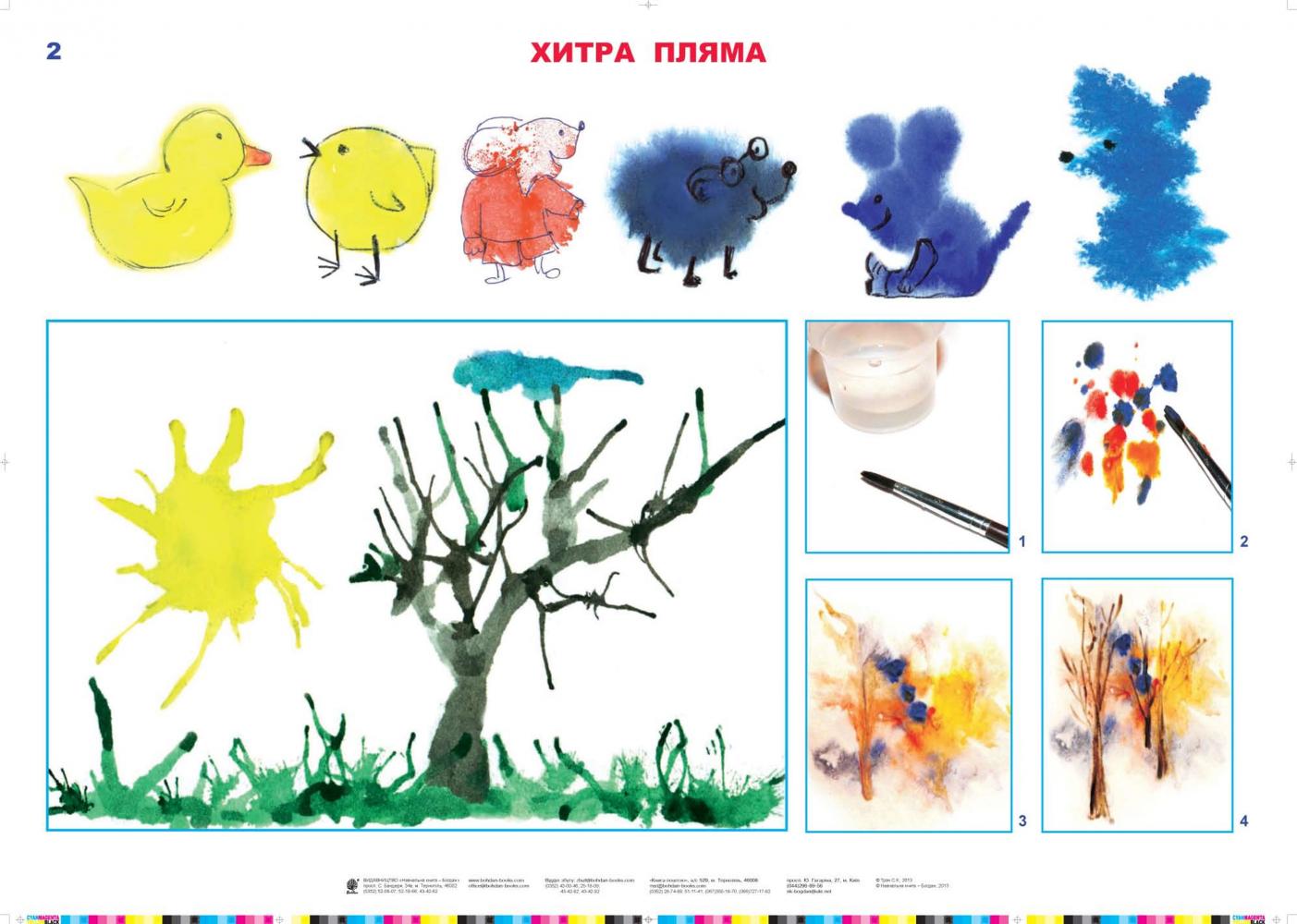 